GUÍA DE AUTOAPRENDIZAJE Nº10 INGLÉSIIº MEDIONombre_______________________________________ Curso:______ Fecha: _______I.- WATCH THE FOLLOWING VIDEO AND USE YOUR NOTEBOOK WHEN YOU ARE TOLD TO.(CLICK ON THE IMAGE BELOW AND THE VIDEO WILL PLAY AUTOMATICALLY)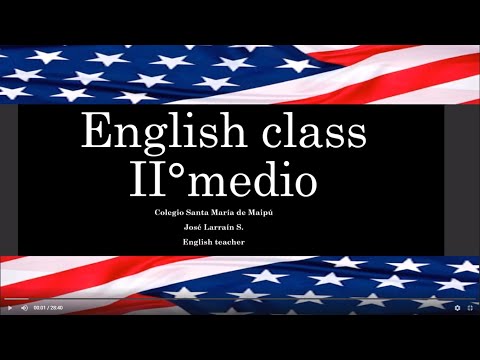 II.-COMPLETE THE SENTENCES USING A – AN – ANY – SOME.1.- Are there ________ eggs in the fridge?2.- There’s ______ policeman at the door.3.- Is there ________ news about the plane crash?4.- There was __________ accident on the bridge last night.5.- There are ________ good films on at the moment.6.- Have you got _______ antiseptic cream?7.-  _______flowers arrived for you this morning.III.-COMPLETE THE SENTENCES USING MUCH – MANY – A LOT OF.1.- Do you have any cereal? Sure, there’s __________  in the kitchen."2.- How _______   is this? It's ten dollars.3.- How   _________  do you want? Six, please.5.- He's very busy; he has   __________  work.6.- David has   ________  rice, but Tyler doesn't have       .7.- London has   __________    beautiful buildings.III.- COMPLEMENTARY ACTIVITIES: LISTENING COMPREHENSION, Listen to the following audio and answer the questions below. https://www.esl-lab.com/easy/private-tutor/1.- What is the man's name?A.- His name is Mike.B.- His friends call him Nate.C.- He goes by Nick.2.- Where is the man from?A.- He's from Brownston.B.- He's originally from Brownsville.C.- His hometown is Brownsburg.3.- How old is the man?A.- He's in his mid-twenties.B.- He's in his early twenties.C.- He's in his late twenties.4.- Where did the man meet Sarah?A.- They were introduced at a party.B.- He saw her in a language class.C.- He met her on a bus.5.- Sarah's older sister is worried that Nick _____.A.- is a terrible language teacherB- charges too much money for lessonsC.- is going to be a negative influence on her*note: you can find out the right answers in the link provided in the instructions.CONTACT INFO: ingles.ii.smm@gmail.com